ПРАВИЛА в ансамбле «СОЛНЫШКО»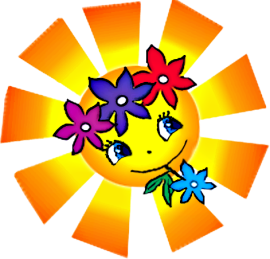 Общие. В своей деятельности мы используем здоровье сберегающие технологии. Поэтому, руководитель в начале года проверяет врожденные способности к занятиям танцами у ребенка и сообщает свои рекомендации по занятиям в индивидуальном порядке родителю (используются стандартные тесты для ДШИ, гимнастики). В начале года родители сообщают  руководителю информацию о здоровье ребенка и наличии хронических заболеваний. Для этого каждый ребенок в начале учебного года, до 1 октября,  обязательно предоставляет справку от педиатра (при необходимости-от врача-ортопеда или др. специалистов), что он может заниматься танцами.Решение о необходимости заниматься танцами  может принять только родители и ребенок, на основании рекомендаций врача и руководителя-хореографа. Родители  подготовительной, младшей, средней и старшей групп выбирают вид занятий: с концертной деятельностью или без нее.(см. Положение) и отмечают это в Заявлении.В начале года родителям необходимо посетить орг.собрание, ознакомиться с Положением ансамбля, правилами работы в коллективе и  написать Заявление стандартного образца на имя директора учреждения о зачислении в ансамбль, оплатить месяц сентябрь. Оплата.Оплата за занятия осуществляется:Строго до 10 числа текущего месяца в бухгалтерию учреждения. Плата за занятия устанавливается в начале календарного года и остается неизменной в течение года.Ребенок, не оплативший занятия в срок – с 1 числа нового месяца на занятия НЕ ДОПУСКАЕТСЯ!Квитанции об оплате предоставляем руководителю.  В случае пропусков ребенком занятий, сумма оплаты остается неизменной, за исключением пропусков по причине тяжелой болезни или травмы более чем на 1 месяц. Тогда вопрос об оплате и возможности занятий для ребенка оговаривается индивидуально.Работа родительского комитета.Каждая группа  ОБЯЗАТЕЛЬНО выбирает 1-2 членов родительского комитета  в первую неделю занятий. В обязанности комитета входит помощь руководителю. Желательно, чтобы у группы. по желанию родителей, был собственный финансовый фонд для необходимых в учебном процессе приобретений и поездок. Сумма определятся самостоятельно родителями без участия руководства. Форма, уроки и домашние задания задания.Форма для занятий обязательна  (см. приложение 1) и приобретается родителями в течение 7 дней после начала занятий. УКРАШЕНИЯ НЕДОПУСТИМЫ!На занятия необходимо приходить за 15-20 минут до начала. Категорически нельзя опаздывать на занятия!  Только уважительная причина, оговоренная заранее с руководителем позволяет прийти на урок позже.На занятия в течение года ребенок допускается только в форме и с соответствующей прической. С собой иметь дневник, заполненный на неделю и ручку - для записи домашних заданий и информации. Родители дошкольников записывают домашнее задание сами. Урок-это учебный и творческий процесс детей и руководителей. Просим  Вас не отвлекать нас во время урока, сотовые телефоны должны быть в беззвучном режиме.Систематичность и планомерность посещения занятий в кружке обязательна для каждого учащегося! Несоблюдение этого принципа приводит к  болезням и травмам, так как  занятия танцами – это планомерная и регулярная физическое нагрузка и тренировка всего тела.Поэтому - занятия пропускать нельзя! Уважительной причиной для пропуска занятий являются  общие уроки в школе и   болезнь. Семейные и другие мероприятия просим планировать заранее с учетом расписания репетиций. Берегите здоровье Ваших детей! Уважайте их труд и творчество!!!!!!В случае болезни ребенка, родители должны лично сообщить об этом педагогу в кратчайший срок перед занятием любым способом (звонок по телефону, СМС-сообщение и др.). Ребенок, пропустивший более 3 занятий по неизвестной причине автоматически исключается из кружка.Если Ваш ребенок болел, перед выходом на  занятия, узнайте все изменения в родительском комитете своей группы.Домашнее задание - особая часть учебного процесса и  важная составляющая здоровья ребенка. Поэтому необходимо следить за выполнением ребенком (особенно маленьким) домашних упражнений определенное число раз регулярно! Деятельность ребенка на уроке оценивается по принципу «хорошо» -1 наклейка(«четверка»), «очень  хорошо» -2 наклейки(«пятерка»),«обратите внимание!»-нет наклеек(«тройка»), «очень плохо»- «двойка». Каждые полгода на открытом уроке поощряются первые 3 ребенка, набравшие больше всего хороших отметок.Занятия в ансамбле проводятся по определенному расписанию, по  адаптированным программам для ДШИ. Руководитель оставляет за собой право изменять часы расписания, если это необходимо. Об этом заранее не менее чем за 7 дней, сообщается информация родителям всеми способами.В случае отмены занятий по «форсмажорным» обстоятельствам-родители оповещаются по «цепочке» через родительский комитет. В таких случаях назначается время для «отработки» пропущенных часов занятий.Мероприятия  в ансамбле.Все группы ансамбля: «Лучики», подготовительная, младшая. средняя. старшая- являются одним дружным коллективом, в котором предусмотрены совместные мероприятия. Зрительская практика, викторины, мастер-классы для детей и родителей -являются неотъемлемой частью учебно-воспитательного процесса и обязательны для всех. Информация о мероприятиях и концертах доводится до сведения родителей заранее, помещается у администратора учреждения, в родительский коммитет, в дневник. Концертные выступления - особый вид деятельности, требующий  большой отдачи и безукоризненного соблюдения дисциплины как детьми, так и родителями.(см. Положение. Концертная деятельность) Время и способ доставки детей на гастроли определяется руководителем заранее. (Правила поведения на концерте см. Приложение 3). Успех концертного номера-это планомерный труд всего коллектива. В случае  постоянных пропусков, даже по уважительной причине, в концертной группе, руководитель  переводит ребенка на «запасную» роль в номере. В основном составе танцуют только дети, регулярно посещающие все репетиции. В ансамбле предусмотрены летние и зимние каникулы. Время каникул сообщается заранее В ансамбле существует ряд традиций, которые помогают сплотить детей и способствуют совместному творчеству:            - посвящение в «Солнышко» для новых групп(сентябрь-октябрь);- День Рождения ансамбля – международный День танца -29 апреля; - празднование Нового года - «капустник»;- поздравление именинников;- поздравление с дебютом;-открытые уроки, отчетный концерт и мастер-классы для родителей и детей;- совместное посещение открытых уроков , спектаклей, балетов и т.д.(зрительская        практика);-конкурсы и викторины по заданным темам;28. Родители- это друзья и сотрудники детей и руководителя в процессе творчества.Общение руководителя с родителями возможно на собраниях, планерках и личных встречах, оговоренных заранее. Просим не отвлекать руководителя в перерывах между уроками от учебного процесса.Приложение №1  ФОРМА ДЛЯ РЕПЕТИЦИЙМальчики: черные лосины – до колена, белая футболка, белые носки, белая мягкая балетная обувь; сапоги (для народного танца).Девочки группы «Лучики»: белые трико, купальник, носки (трусы не должны быть видны!), белая мягкая балетная обувь; широкая, плотная резинка на талии; балетная прическа, недопустимы украшения (кольца, серьги, часы, цепи)!Девочки основного состава: черные лосины, купальник; белые мягкие балетные туфли и белые носки; красные специальные туфли - для народного танца; «джазовки» - для современного танца; балетная прическа, недопустимы украшения (кольца, серьги, часы, цепи)!Приложение №2 ПРАВИЛА ПОВЕДЕНИЯ В КЛАССЕ- в классе и раздевалке можно находиться только в сменной обуви;- дети без формы, балетной прически  и с различными украшениями( цепи, серьги, браслеты и т.д.) на занятия не допускаются;-  в интересах здоровья, ребенок не должен принимать пищу минимум за полчаса до и после занятий, пить газированные напитки и жевать жевательную резинку. Допускается  наличие у ребенка на занятии питьевой воды в небольшой расфасовке;- нельзя бегать и кричать во время перерыва;- запрещается висеть и сидеть на станке и пианино;- нельзя покидать класс без разрешения педагога;- запрещается перебивать и обсуждать требования педагога, разговаривать на уроке;- нельзя высмеивать и обижать  товарищей по группе; приветствуется помощь и поддержка детьми друг друга,  взаимоуважение;- категорически запрещается исполнение трюков и поддержек без разрешения педагога;- нельзя портить мебель, писать на стенах и других предметах;- надо покинуть  раздевалку через 15 минут после окончания занятий.Приложение №3 ДИСЦИПЛИНА НА КОНЦЕРТЕ- строгое выполнение требований педагога на концерте - залог  безопасности и успешности всех участников!- в случае внезапной болезни ребенка перед концертом, необходимо срочно сообщить об этом руководителю телефонным звонком в любое время;- категорически нельзя опаздывать к месту сбора;- дети всегда должны иметь репетиционную форму; недопустимы украшения (кольца, серьги, часы, цепи); костюм должен быть в именном  чехле (см. Устав);- все вопросы передвижения  детей во время нахождения их на выступлении  координируются руководителем;- нельзя передвигаться по концертному  залу  во время номера;- детям в концертном костюме нельзя кушать и находиться в зале;- опасно принимать пищу  менее, чем за час до выступления;- нельзя мусорить и портить мебель, реквизит;- категорически запрещается разговаривать во время концертного номера и при нахождении за кулисами;- все спорные вопросы, касающиеся пребывания на концерте, решаются только через руководителя;- необходимо вежливо относиться к творчеству других детей, поддерживать всех аплодисментами и воздерживаться от громких обсуждений;- нельзя увозить  ребенка после выступления  незапланированным методом, без ведома руководителя;- после концерта все костюмы должны быть сданы в костюмерную лично или через дежурного.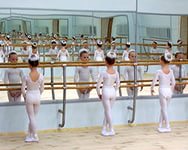 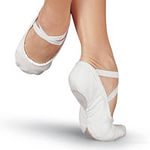 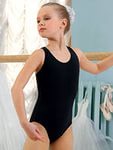 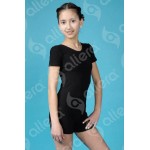 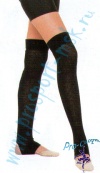 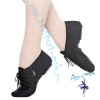 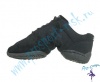 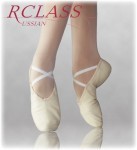 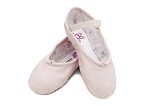 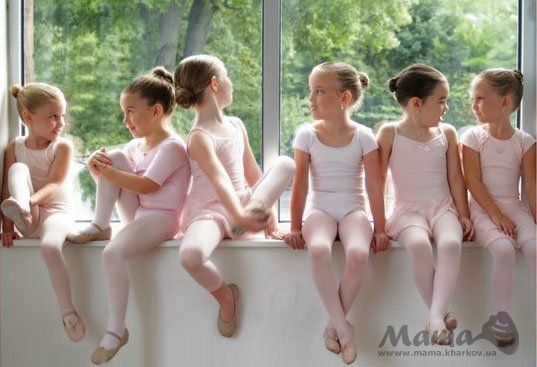 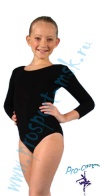 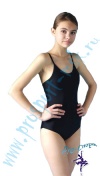 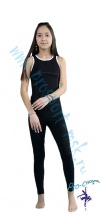 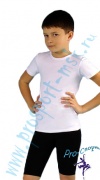 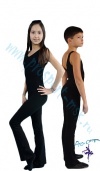 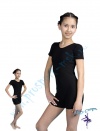 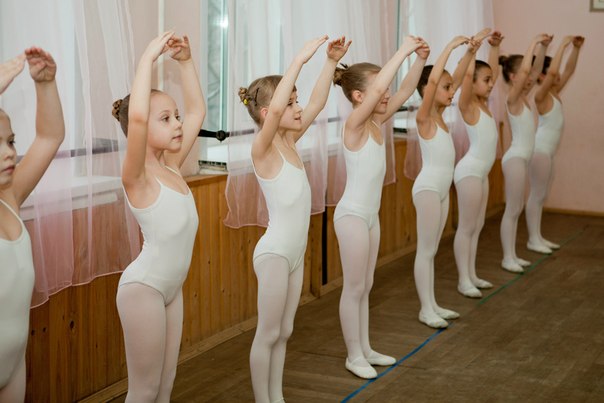 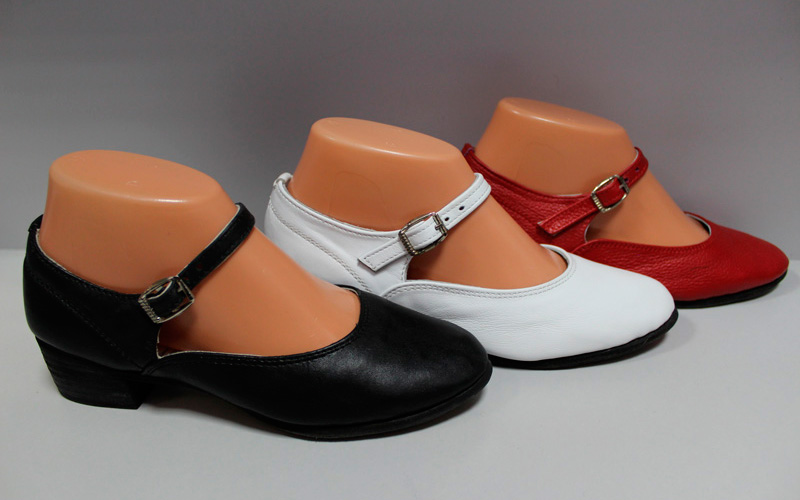 Для заказа обуви необходимо измерить длину стопы!Для более точного подбора подходящего Вам размера обуви советуем измерять размер стопы в сантиметрах, так как у разных марок размеры обуви могут не совпадать. 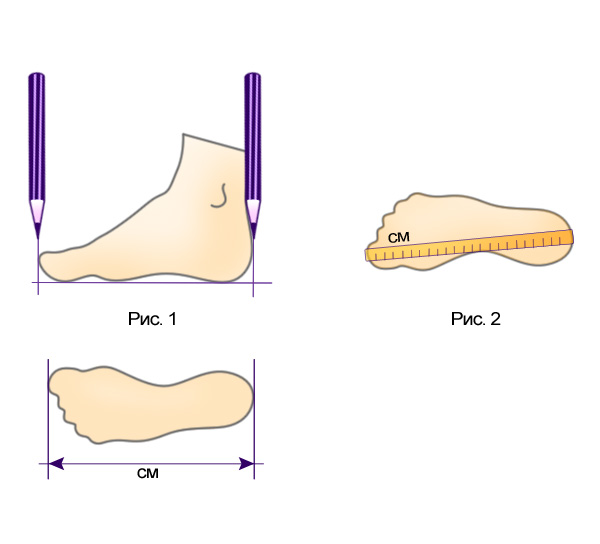 